                                     Witam Serdecznie! Propozyjce na środę na popudniowy czas w przedszkolu.„Wakacyjny pojazd” – zabawa ruchowa. Dzieci udają się w podróż wakacyjną naśladujac różne środki lokomocji. Uprzednio informujemy dziecko co trzeb będzie zrobić podnosimy do góry ilustrację przedstawiającą dany środek lokomocji, a dzieci naśladują dany środek transportu. Przydatne mogą być ilustracje zamieszczone na dole strony. 2. Zabawa słuchowa „Jaki to pojazd?” Podajemy sylaby a dziecko dopodiwada ostatnią, kojarzą wyrazRo-we… (rowerek) Sa-mo… (samolot) Lo-ko-mo-ty…(lokomotywa) He-li-ko…(helikopter)  Au-to…(autobus)  Sa-mo…(samochód) Ża-glów…(żaglówka) Mo-to…(motocykl)  Śmi-gło…(śmigłowiec)  Ra..kie…(rakieta)  Spa-do…(spadochron) Mo-to-rów…(motorówka) Hu-la-jno…(hulajnoga) 3. „Kalambury” – Prezentowanie pojazdów za pomocą gestów. Ustalenie, że pokazujemy wyłącznie środki lokomocji.Wspólne rozwiązywanie zagadek przez dzieci. Tę zabawę można przeprowadzić wspólnie z dzieckiem jako małą domową rozrywkę.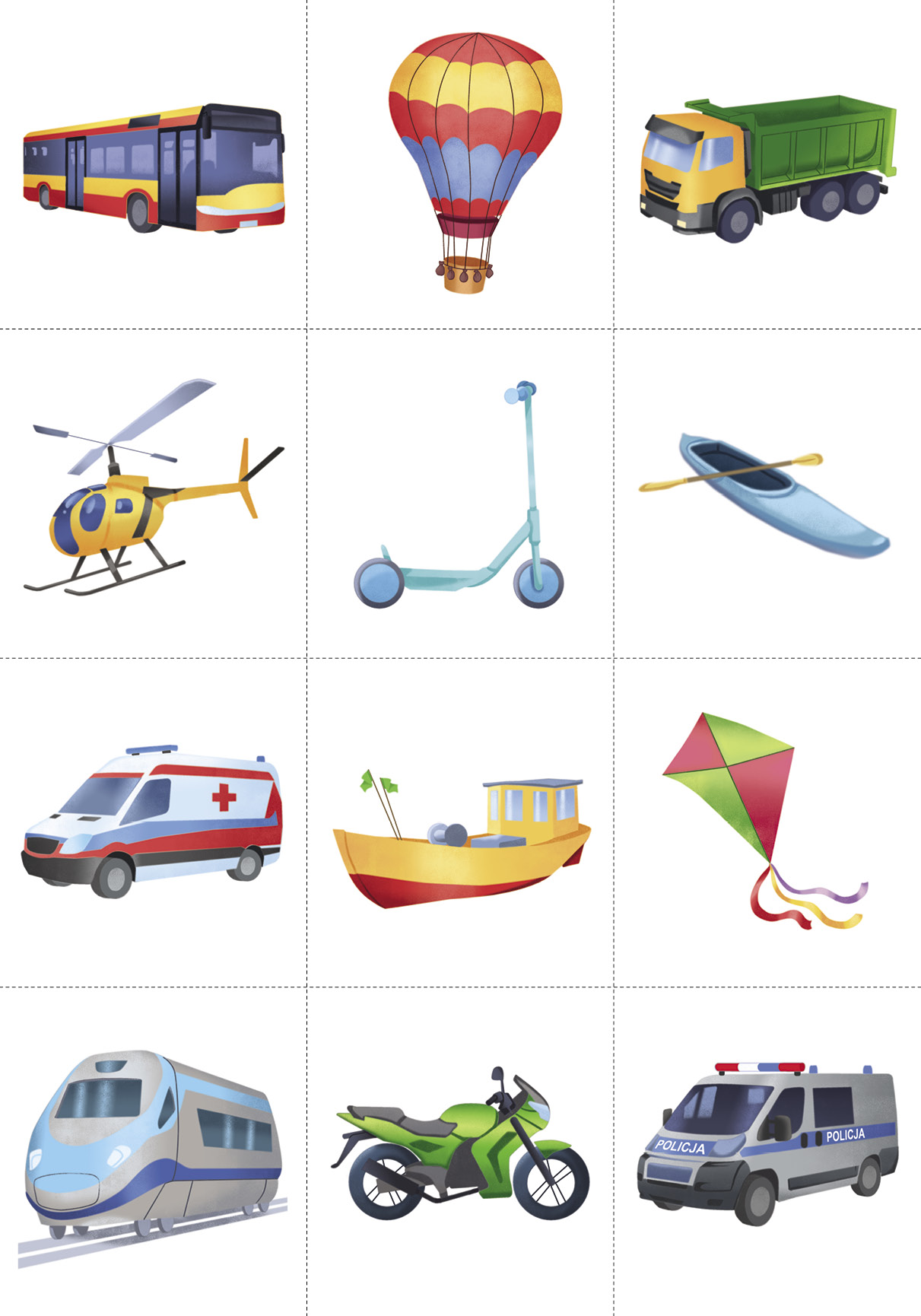 